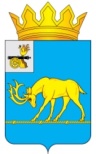 МУНИЦИПАЛЬНОЕ ОБРАЗОВАНИЕ «ТЕМКИНСКИЙ РАЙОН» СМОЛЕНСКОЙ ОБЛАСТИТЕМКИНСКИЙ РАЙОННЫЙ СОВЕТ ДЕПУТАТОВР Е Ш Е Н И Еот 28 октября 2022 года                                                                                            № 82  О подготовке жилищно-коммунальных систем муниципального образования «Темкинский район» Смоленской области  к работе в зимних условиях 2022-2023 годов  Рассмотрев информацию Администрации муниципального образования «Темкинский район» Смоленской области (далее - Администрация)                              «О подготовке жилищно-коммунальных систем муниципального образования «Темкинский район» Смоленской области  к работе  в зимних условиях 2022-2023 годов», в соответствии с Уставом муниципального образования                         «Темкинский район» Смоленской области (новая редакция) (с изменениями), решением постоянной комиссии по социальной политикеТемкинский  районный  Совет  депутатов  р е ш и л:Информацию Администрации «О подготовке жилищно-коммунальных систем муниципального образования «Темкинский район» Смоленской области  к работе в зимних условиях 2022-2023 годов» принять к сведению.2. Настоящее решение вступает в силу со дня обнародования и подлежит размещению на официальном сайте в информационно-телекоммуникационной сети «Интернет».3. Контроль за исполнением настоящего решения возложить на постоянную комиссию по социальной политике  (председатель В.А. Харичкина).Председатель Темкинскогорайонного Совета депутатов                                                                   Л.Ю. Терёхина